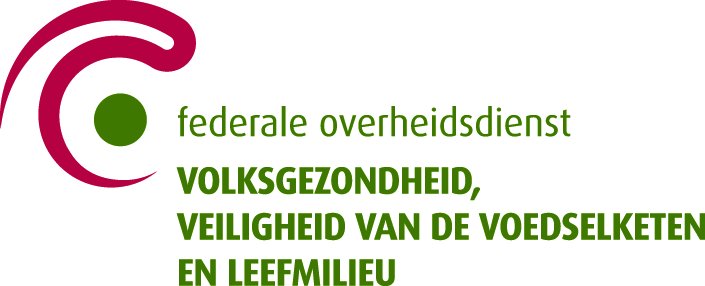 INFOVoor pijler 1 (veilige zorgprocessen) is het thema ‘medicamenteuze zorg’ een verplicht thema voor alle psychiatrische ziekenhuizen. Er werden drie criteria over geformuleerd (A1-A4-A7).Deze template gaat over het thema medicamenteuze zorg. Op de laatste bladzijde van deze template staan enkele voorbeelden die deze drie criteria illustreren. Deze werden geformuleerd door de netwerken van psychiatrische ziekenhuizen bij de opmaak van het derde meerjarige programma. Kruis hieronder aan voor welk criterium uw ziekenhuis heeft gekozen:Hierna wordt gevraagd om de actie/project over het gekozen criterium meer gedetailleerd toe te lichten. Gelieve dit te doen op een beknopte manier. onderwerp Beschrijf hieronder het onderwerp van de actie/project, uitgevoerd in 2021,  over medicamenteuze zorg. doelstelling Beschrijf hieronder de doelstelling van de actie/project, uitgevoerd in 2021,  over medicamenteuze zorg. Beschrijf deze doelstelling specifiek, meetbaar, acceptabel, realistisch en tijdsgebonden (SMART).doelgroepBeschrijf hieronder de doelgroep van de actie/project, uitgevoerd in 2021, over medicamenteuze zorg. Onder doelgroep worden de gebruikers verstaan waarop de actie een invloed heeft of zal hebben. Dit kan een specifieke patiëntengroep zijn, zorgverleners,…interne actorenWelke interne actoren (binnen het ziekenhuis) waren belangrijk voor het welslagen van deze actie?Welke interne actoren waren belangrijk voor het welslagen van deze actie, maar hebben niet geparticipeerd? Wat zal uw ziekenhuis ondernemen om deze interne actoren in de toekomst wel te laten participeren?Beschrijf hieronder expliciet de rol van:•	de directie:•	de (hoofd) arts:•	de (hoofd) verpleegkundige:•	de ziekenhuisapotheker :•	andere actoren (welke):Externe actorenWelke externe actoren (binnen het ziekenhuis) waren belangrijk voor het welslagen van deze actie?Welke externe actoren waren belangrijk voor het welslagen van deze actie, maar hebben niet geparticipeerd? Wat zal uw ziekenhuis ondernemen om deze externe actoren in de toekomst wel te laten participeren?indicatorenWelke structuurindicator(en) gebruikte uw ziekenhuis om de actie op te volgen?Welke procesindicator(en) gebruikte uw ziekenhuis om de actie op te volgen?Welke resultaatsindicator(en) gebruikte uw ziekenhuis om de actie op te volgen? Vermeld hierbij ook het behaalde resultaat en de vooropgestelde streefwaarde.zorgcontinuïteitBeschrijf wat de actie heeft veranderd in het kader van zorgcontinuïteit (binnen het netwerk geestelijke gezondheidzorg).Dank voor het invullen van deze template. Gelieve erop te letten dat alle vragen ingevuld zijn. Indien u de vraag niet kan beantwoorden gelieve dan ‘geen’ of ‘niet uitgevoerd’ in te vullen.Gelieve een WORD-versie van deze template op te laden in Survey Monkey met de volgende vermelding:Erkenningsnummer van uw ziekenhuis - 001 – medicamenteuze zorgCriterium A1:De informatieoverdracht van de medicamenteuze zorg zodanig organiseren dat de patiëntveiligheid en kwaliteit optimaal gewaarborgd is.IITEMS voor dit criterium bij wijze van voorbeeldEr wordt bij opname, transfert en ontslag een medicatiereview samen met de patiënt voorzien, waarna het medicatieschema aangepast kan worden.Er wordt, o.a. in het patiëntendossier, een medicatieschema opgesteld waarbij, in geval van aanpassing, de reden wordt genoteerd.Het medicatieschema wordt periodiek geanalyseerd, geëvalueerd en aangepast. Er is hierbij aandacht voor polyfarmacie.Er vindt één of meerdere malen een overleg plaats tussen artsen, officina-apotheken en ziekenhuisapotheek voor de medicatiereview.Er is een klinisch informatiesysteem aanwezig.De patiënt status “at a glance”- techniek wordt toegepast: de belangrijkste informatie over de patiënt wordt duidelijk zichtbaar afgebeeld in het patiëntendossier/bord aanwezig in de overlegruimte.Bij het voorschrijven van medicatie wordt er in het elektronisch patiëntendossier de triggers voorzien (allergieën, bijwerkingen medicatie, enz.).Het patiëntendossier bevat een overzicht van de medicatie die de patiënt nam voor de opname. Dit overzicht is toegankelijk voor de behandelende artsen en ziekenhuisapotheker in het ziekenhuis.Er wordt systematisch voorzien in de identificatie van patiënten die risico lopen op bijwerkingen (co-morbiditeit, hoge dosis antipsychotica, …).Criterium A7:Een strategie en beleid over medicamenteuze zorg ontwikkelen zodanig dat de patiëntveiligheid en kwaliteit optimaal gewaarborgd is.IITEMS voor dit criterium bij wijze van voorbeeldDe dubbele controle bij het klaarzetten van de medicatie wordt gesystematiseerd.Er is een systematische evaluatie aanwezig van de toepassing van het protocol van het klaarmaken van de medicatie.De identificatie van de patiënt voor de toediening van de medicatie wordt gesystematiseerd. Het personeel en de hulpverleners respecteren de planning van de (voor)bereiding,Bedeling en toediening van medicatie, zodat het medicatiebeheer veilig kan verlopen inelke fase van het proces.Er is een procedure uitgeschreven waarbij nauwkeurig uitgeschreven is hoe medicatie (inclusief hoog-risicomedicatie) gecontroleerd wordt, van bij levering t.e.m. toediening.Er worden op regelmatige basis veiligheidsrondes/audit m.b.t. medicamenteuze zorggeorganiseerd.Alle risico’s m.b.t. hoog-risico medicatie, worden proactief in kaart gebracht.Er zijn zorgprotocols waar nuttig (vb. opvolging lithium, clozapine, ...).Criterium A1:De informatieoverdracht van de medicamenteuze zorg zodanig organiseren dat de patiëntveiligheid en kwaliteit optimaal gewaarborgd is.IITEMS voor dit criterium bij wijze van voorbeeldEr wordt bij opname, transfert en ontslag een medicatiereview samen met de patiënt voorzien, waarna het medicatieschema aangepast kan worden.Er wordt, o.a. in het patiëntendossier, een medicatieschema opgesteld waarbij, in geval van aanpassing, de reden wordt genoteerd.Het medicatieschema wordt periodiek geanalyseerd, geëvalueerd en aangepast. Er is hierbij aandacht voor polyfarmacie.Er vindt één of meerdere malen een overleg plaats tussen artsen, officina-apotheken en ziekenhuisapotheek voor de medicatiereview.Er is een klinisch informatiesysteem aanwezig.De patiënt status “at a glance”- techniek wordt toegepast: de belangrijkste informatie over de patiënt wordt duidelijk zichtbaar afgebeeld in het patiëntendossier/bord aanwezig in de overlegruimte.Bij het voorschrijven van medicatie wordt er in het elektronisch patiëntendossier de triggers voorzien (allergieën, bijwerkingen medicatie, enz.).Het patiëntendossier bevat een overzicht van de medicatie die de patiënt nam voor de opname. Dit overzicht is toegankelijk voor de behandelende artsen en ziekenhuisapotheker in het ziekenhuis.Er wordt systematisch voorzien in de identificatie van patiënten die risico lopen op bijwerkingen (co-morbiditeit, hoge dosis antipsychotica, …).Criterium A7:Een strategie en beleid over medicamenteuze zorg ontwikkelen zodanig dat de patiëntveiligheid en kwaliteit optimaal gewaarborgd is.IITEMS voor dit criterium bij wijze van voorbeeldDe dubbele controle bij het klaarzetten van de medicatie wordt gesystematiseerd.Er is een systematische evaluatie aanwezig van de toepassing van het protocol van het klaarmaken van de medicatie.De identificatie van de patiënt voor de toediening van de medicatie wordt gesystematiseerd. Het personeel en de hulpverleners respecteren de planning van de (voor)bereiding,Bedeling en toediening van medicatie, zodat het medicatiebeheer veilig kan verlopen inelke fase van het proces.Er is een procedure uitgeschreven waarbij nauwkeurig uitgeschreven is hoe medicatie (inclusief hoog-risicomedicatie) gecontroleerd wordt, van bij levering t.e.m. toediening.Er worden op regelmatige basis veiligheidsrondes/audit m.b.t. medicamenteuze zorggeorganiseerd.Alle risico’s m.b.t. hoog-risico medicatie, worden proactief in kaart gebracht.Er zijn zorgprotocols waar nuttig (vb. opvolging lithium, clozapine, ...).